[This Page Left Intentionally Blank]BridgeUSA: Exchange Visitor Annual Cross-Cultural Activity Report(Teacher Category)Overview:As of February 29, 2016, Exchange Visitors participating in an Exchange Visitor program (Teacher category) must conduct a cross-cultural activity component yearly and submit a detailed report to their sponsor. One goal of programs in the Teacher category is to promote the interchange of U.S. and foreign teachers and enhance mutual understanding between the people of the United States and other countries. Exchange teachers sharpen their professional skills and participate in cross-cultural activities in schools and communities, and they return home after the exchange to share their experiences and increased knowledge of the United States and the U.S. educational system. Such exchanges enable foreign teachers to understand better U.S. culture, society and teaching practices at the primary and secondary levels, and enhance U.S. students' knowledge of foreign cultures, customs and teaching approaches. As part of the Exchange Visitor program application process, each foreign teacher who is eligible for the program must obtain a letter from the head of a school in another country, preferably that teacher's home country, which states that school's willingness to work with the exchange teacher on the cross-cultural activity component of the program. The foreign school with which the exchange teacher plans to work must be at the same academic level as the foreign teacher's proposed host school. The letter submitted as part of the foreign teacher's application package must be signed by the head of the school or another individual in an appropriate position of authority to speak for the school within the foreign country's school system.Federal Regulations:Part 62: Exchange Visitor Program§62.24   Teachers.h) Cross-cultural activity component. In addition to the requirements of §62.10:(1) Sponsors must require each exchange teacher to complete, within the United States, and during each academic year of program participation, at least one cross-cultural activity from each of the following two categories (for a total of two activities):(i) An activity for the teacher's classroom, larger host school or host school district population, or the community at large designed to give an overview of the history, traditions, heritage, culture, economy, educational system and/or other attributes of his or her home country. Sponsors of exchange teachers placed at international schools must require their exchange teachers to conduct at least one cross-cultural activity per academic year outside the host school in nearby schools or communities where international opportunities may be more limited than those found in their host school; and(ii) An activity that involves U.S. student dialogue with schools or students in another country, preferably in the exchange teacher's home school, through virtual exchange or other means, in order to supplement the goals of the in-person exchange.(2) Sponsors must collect annual reports from their exchange teachers detailing the cross-cultural activity component of their exchange program. The annual report does not have to be in a specific format but must include the exchange teacher's full name and the program sponsor's name. The report section about the cross-cultural activity component must contain the following information:(i) The date(s) of each activity;(ii) The location of each activity;(iii) The audience for and participants in each activity;(iv) A general overview of each activity, including the topic; and(v) The estimated impact of each activity.*Directions for Completing Your Report:Please complete and submit the following two cross-cultural activity reports (one activity for each category) prior to the end of the school year.  Be sure to include the dates, location, audience, and brief (no more than two to three paragraphs) description of each activity and its impact. These reports are an integral portion of our annual report that gets submitted to the Department of State. They are also submitted in full along with the application for program extension should you apply for a program extension at the end of your program. 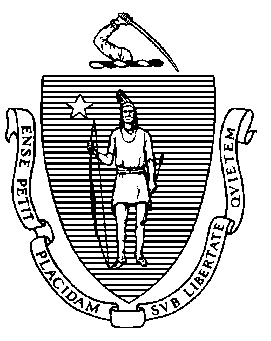 Massachusetts Department of
Elementary and Secondary EducationMassachusetts Department of
Elementary and Secondary EducationOffice of Educator Licensure                                                                                 Telephone: (781) 338-6600            135 Santilli Highway, Everett, Massachusetts 02149TTY: N.E.T. Relay (800) 439-2370Massachusetts Department of Elementary and Secondary EducationMassachusetts Department of Elementary and Secondary EducationOffice of Educator Licensure                                                                                 Telephone: (781) 338-6600            135 Santilli Highway, Everett, Massachusetts 02149TTY: N.E.T. Relay (800) 439-2370BridgeUSA: Cross-Cultural Activity Component: Annual ReportBridgeUSA: Cross-Cultural Activity Component: Annual ReportBridgeUSA: Cross-Cultural Activity Component: Annual ReportBridgeUSA: Cross-Cultural Activity Component: Annual ReportBridgeUSA: Cross-Cultural Activity Component: Annual ReportBridgeUSA: Cross-Cultural Activity Component: Annual ReportApplicant’s name:                 Date:Category 1:  An activity for the teacher's classroom, larger host school or host school district population, or the community at large designed to give an overview of the history, traditions, heritage, culture, economy, educational system and/or other attributes of his or her home country.Category 1:  An activity for the teacher's classroom, larger host school or host school district population, or the community at large designed to give an overview of the history, traditions, heritage, culture, economy, educational system and/or other attributes of his or her home country.Category 1:  An activity for the teacher's classroom, larger host school or host school district population, or the community at large designed to give an overview of the history, traditions, heritage, culture, economy, educational system and/or other attributes of his or her home country.Category 1:  An activity for the teacher's classroom, larger host school or host school district population, or the community at large designed to give an overview of the history, traditions, heritage, culture, economy, educational system and/or other attributes of his or her home country.Category 1:  An activity for the teacher's classroom, larger host school or host school district population, or the community at large designed to give an overview of the history, traditions, heritage, culture, economy, educational system and/or other attributes of his or her home country.Category 1:  An activity for the teacher's classroom, larger host school or host school district population, or the community at large designed to give an overview of the history, traditions, heritage, culture, economy, educational system and/or other attributes of his or her home country.School Year (ex. 2020-2021):Date of activity:Location of activity:The audience for and participants in activity:The audience for and participants in activity:General overview of activity, including the topic:General overview of activity, including the topic:General overview of activity, including the topic:General overview of activity, including the topic:General overview of activity, including the topic:General overview of activity, including the topic:The estimated impact of activity:The estimated impact of activity:The estimated impact of activity:The estimated impact of activity:The estimated impact of activity:The estimated impact of activity:Category 2:  An activity that involves U.S. student dialogue with schools or students in another country, preferably in the exchange teacher's home school, through virtual exchange or other means, in order to supplement the goals of the in-person exchange.Category 2:  An activity that involves U.S. student dialogue with schools or students in another country, preferably in the exchange teacher's home school, through virtual exchange or other means, in order to supplement the goals of the in-person exchange.Category 2:  An activity that involves U.S. student dialogue with schools or students in another country, preferably in the exchange teacher's home school, through virtual exchange or other means, in order to supplement the goals of the in-person exchange.School Year (ex. 2020-2021):Date of activity:Location of activity:The audience for and participants in activity:The audience for and participants in activity:General overview of activity, including the topic:General overview of activity, including the topic:General overview of activity, including the topic:The estimated impact of activity:The estimated impact of activity:The estimated impact of activity: